Ahoj kluci!Při zpětné kontrole jsem zjistil, že někteří z Vás neplní ani ty minimální úkoly, které Vám posílám…Doporučuji neriskovat! Minule jsem shrnul tři činnosti které budu chtít doložit. Dohledejte je a po kontrole potvrďte na školení email: 12zskladno@seznam.czStačí heslo: Splněno + jméno + třída (termín = středa 29.4. do 12:00)Problémy církve:Opakování “Stoletá válka”v učebnici na str. 80 je obrázek znázorňující bitvu u Azincourtu - do sešitu zezadu zapiš kdo útočí zleva do prava (podle čeho si to poznal) + proč měl anglický král na své korouhvi kromě svého znaku(zlatí leopardi na červeném poli) ještě francouzskou zlatou lilii na poli modrém?shlédni a utvoř si představu středověkého válečnictví https://www.youtube.com/watch?v=1qfns_aLrNY2. Četbaučebnice str. 81 až 83 včetně shrnutí 3. Zápis 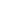 Minulý závěrečný kvíz vypracovalo pouze 5 z Vás!! Zbytek urychleně dodělá!Nashledanou příště Ředitel